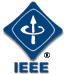 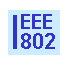 July 13, 2017To:Dillon Seo,   P3333.3 Chair  cc: Sangkwon Peter Jeong,   P3333.3 LiaisonSubject:  Response to IEEE P3333.3 Liaison Letter from IEEE 802.21 Working Group Dear Dillon,The 802.21 Working Group (WG) wishes to thank the VR HMD based 3D Content Motion Sickness Reducing Technology Working Group (IEEE P3333.3) for sending the liaison letter on developing the network requirements to reduce the motion sickness people experience while using a VR (Virtual Reality) HMD (Head Mounted Display). The IEEE 802.21 WG also thanks to the members of the IEEE P3333.3 Working Group for participating in IEEE 802.21 July, 2017 plenary meeting and presenting the scope and high level objectives of IEEE P3333.3 work items. The IEEE 802.21 WG looks forward to complementing the efforts of the IEEE P3333.3 network work item by initially creating an Interest Group, the purpose of which will be to investigate and understand the issues related to networking aspect of VR HMD based 3D Content Motion Sickness. The IEEE 802.21 WG would like to request the access to the IEEE P3333.3 WG private document server for its Interest Group members. The IEEE 802.21 WG also invites the members of the IEEE P3333.3 WG to participate in this effort and help understanding the requirements of motion sickness that are relevant to this activity. Following are the dates and locations on upcoming IEEE 802.21 meetings:September 10-15, 2017, Hilton Waikoloa Village, Kona, Hawaii, USANovember 5-10, 2017, Caribe Hotel and Convention Center, Orlando, Florida, USABest Regards,Subir Das, Chair IEEE 802.21 WGcc: , Chair IEEE 802 LMSC